Rhestr wirio ar gyfer 
Aur: Parchu Hawliau 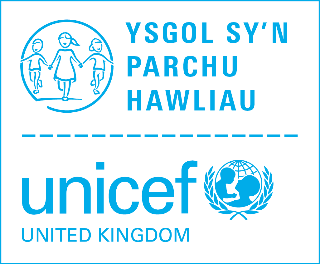 Mae'r rhestr wirio hon yn rhoi trosolwg cyflym i chi o'r camau y mae angen i chi eu cymryd i baratoi i'w hachredu yn ail gam Gwobr Ysgolion Parchu Hawliau, Aur: Ymwybodol o Hawliau.I symud ymlaen tuag at Aur: Parchu Hawliau, bydd angen i'ch ysgol adeiladu ar yr hyn a gyflawnwyd gennych yn Arian: Ymwybodol o Hawliau. Fodd bynnag, bydd yr ymdrechion i ymgorffori hawliau plant yn yr ysgol yn ddyfnach ac yn ehangach er mwyn i werthoedd ac egwyddorion Confensiwn y CU ar Hawliau'r Plentyn gael eu hymgorffori'n llawn i ymarfer yr ysgol gyfan.Am arweiniad , ffurflenni a dogfennau manylach, ewch i'n gwefan. GweithrediadauWedi gorffen?1Dathlu ennill Arian: Ymwybodol o HawliauRhowch gwybod i gymuned gyfan yr ysgol Gallwch arddangos eich logo Arian a'ch tystysgrif, cynnal gwasanaeth, ac anfon llythyr at rieni a gofalwyr i'w hysbysu. Meddyliwch am rannu'ch adroddiad gyda'ch  ALl a phartneriaid allanol eraill.2Adolygwch eich Grŵp LlywioA ydych chi'n ymgorffori hawliau yn effeithiol ar draws yr ysgol ac i'r gymuned? Dylai'r Grŵp Llywio wybod bod y Disgrifiadau Canlyniad Aur yn wahanol i'r Disgrifwyr Canlyniad Arian.3Sicrhewch fod y Wobr yn eitem barhaus mewn cyfarfodydd staff, cyngor a llywodraethwyrDylai'r Grŵp Llywio wybod bod y Disgrifiadau Canlyniad Aur yn wahanol i'r Disgrifwyr Canlyniad Arian. Sut ydych chi'n mynd i ddyfnhau beth mae'n ei olygu i addysgu a dysgu YNGHYLCH hawliau, TRWY hawliau a AR GYFER hawliau tuag at Aur? Darganfyddwch fwy yn y Blwch Offer Addysgu a Dysgu yn yr adran adnoddau ar ein gwefan.4Cynlluniwch eich taith RRSA i Aur gyda'ch Grŵp LlywioBlaenoriaethwch eich gweithredoedd gan ddefnyddio'r Cynllun Gweithredu ar gyfer Aur, gan gymryd i ystyriaeth argymhellion o'ch adroddiad ymweliad achrediad Arian.5Nodi tystiolaeth i gwrdd â'r Disgrifwyr Canlyniad Arian Gallai tystiolaeth gynnwys cynllunio, polisïau, gwaith a gwasanaethau'r disgyblion fel bod gennych chi drosolwg o'r dysgu sy'n digwydd a'i effaith. Cofiwch gadw'r Disgrifiadau Canlyniad Aur mewn cof. 6Mesurwch eich effaithGwnewch yr holiaduron oedolyn a holiaduron oed priodol i ddisgyblion. Gallwch ddod o hyd i'r rhain ar ein gwefan. Os hoffech chi gwblhau'r rhain ar-lein gyda Survey Monkey, rhowch wybod i'ch Ymgynghorydd Proffesiynol fel y gallant gael mynediad i'r canlyniadau'n uniongyrchol.7Cwblhewch daenlen Crynodeb Holiadur yr Ysgol gyda chanlyniadau eich holiadurDewch o hyd i hyn ar ein gwefan.8Cwblhewch y Gwerthusiad Ysgol: Ffurflen AurGallwch gynnwys adborth o holiaduron, adroddiadau gan gorff arolygu eich ysgol, sylwadau gan rieni, ayyb. Dod o hyd i'r ffurflen ar ein gwefan.9Ymgynghorwch â disgyblion, staff a llywodraethwyr, a chysylltwch â'ch Ymgynghorydd Proffesiynol i drefnu dyddiad ar gyfer eich ymweliad achrediad Aur: Parchu HawliauCyflwyno'r dogfennau canlynol i'ch Cynghorydd Proffesiynol:Taenlen Crynodeb Holiadur YsgolGwerthusiad Ysgol: AurRhowch ddigon o rybudd i'ch Ymgynghorydd Proffesiynol - gall amserau penodol o'r flwyddyn fod yn brysur iawn, yn enwedig tymor yr haf. Darganfyddwch pwy yw'ch Ymgynghorydd Proffesiynol yma.10Codi anfonebBydd eich Cynghorydd Proffesiynol yn gofyn i chi godi anfoneb. Danfonwch i swyddfa eich ysgol i ychwanegu rhif Gorchymyn Prynu, a'i dychwelyd at rrsa@unicef.org.uk. 11Paratowch raglen ar gyfer yr achrediad AurAnfonwch hyn i'ch Cynghorydd Proffesiynol o leiaf wythnos cyn y diwrnod. Dod o hyd i raglen awgrymedig ar ein gwefan.